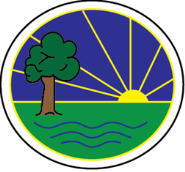 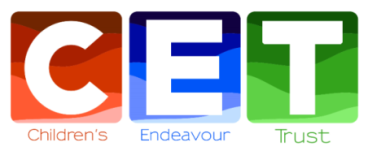 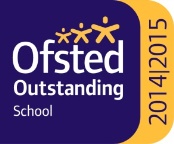 Springfield Junior School: Visual Art Policy 2021Intent:The intent of the Art Curriculum at Springfield is to provide plenty of opportunities for the children to learn, apply and strengthen the key skills of: line tone texture colour pattern shape within printing, textiles, drawing, painting, collage and 3D Sculpture. It is also the intent of the Art Curriculum to provide the children with knowledge of different artists which they can draw inspiration and technique from as well as enjoy the cultured world of art by visiting or signposting to, art galleries and working with artists in school. In addition, the school aims to develop the children’s use and understanding of technical vocabulary associated with this subject. This is so that the children can articulate the skills / techniques that they have applied, the equipment that they have used and an explanation what their art work represents. We recognise that the school’s demographic is such that children’s cultural experiences can be limited so we deem it of the upmost importance to offer cultural experiences in school. We do this in visual art by giving children opportunities to work with local artists during their time with us and also to learn about artists during their weekly arts and culture sessions.Implementation: At Springfield, the children will complete the majority of their art units with Mrs Lockwood during PPA time. This means that children will work with Mrs Lockwood in seven 2/3 week blocks every term. As well as this, the children also have weekly Arts & Culture sessions and this is where they will explore and evaluate the work of different artists. This lesson is taught by the class teacher.To ensure the quality of the teaching and learning in art, lessons will be visited termly and children with their sketchbooks, will be spoken to about their work.The lessons themselves contain different elements which are outlined below.Researching (completed in arts and culture sessions): In this type of session, the children will explore an artist’s work often linked to their unit. They will look at the work to unpick the skills that have been used, say what they like about the piece and link this to their own work. Practising Skills: During this session, the children will engage in practical activities to practise the necessary skills that they will need when completing their final piece of work. This may be a new skill or a skill previously practised but that required more rehearsal. Designing: The children will draw/sketch their design and annotate this with information about their design such as, what features they have included in their design. During this lesson the children will also answer questions such as: • What materials will I need? • What colours will I use? • What technical skills will I need to practise before making the product? (Some of these may have been previously taught skills which need refreshing or be completely new)Making: The children make their final piece. Evaluating: The children will not only evaluate the overall effectiveness of their final piece of work and the skills that they applied. This will be recorded individually in their Art Sketch Book. We also like to build links with local artists in the community and have worked with Danielle Hopkins on Stained glass windows, Catalina Carvajalr on a mural as well as extensive work with Nikki Burrell in year 6. We are currently in the process of working with local art group, Rock Paper Scissors. We feel that these experiences really benefit the children in our community.Impact:The intended impact of the Art Curriculum is that the majority of children in each year group are working at or above the expected level for their age. (At the end of each unit, the teacher will carry out assessment linked to the progression in skills document) In addition, it is the intended impact that the children: • are inspired by the Art Curriculum and want to learn more. • show the progression in their skills, knowledge and understanding in the work in their books. • can discuss their learning and remember what they have learnt. • can identify some key artists and talk about their work.Assessment & Monitoring: The effectiveness of the Art Curriculum will be monitored via meeting with the children and their books learning walks and discussions with Mrs Lockwood and class teachers. Assessments will be logged on FFT assessment site where key skills are listed. Mrs Lockwood will predominantly fill these out based on summative assessment with class teachers also doing so for the assessment criteria that they teach.Pupil Safety: Pupils will be taught to use materials, tools and equipment safely in connection with the school Health and Safety Policy. Pupils will be required to wear protective clothing when working with glue, paint etc. and taught to clear away practical materials correctly. The use of tools and equipment will be carefully supervised by teachers with any sharp tools being introduced appropriately. Children are asked to bring in their own aprons as the school has only limited stock of these.